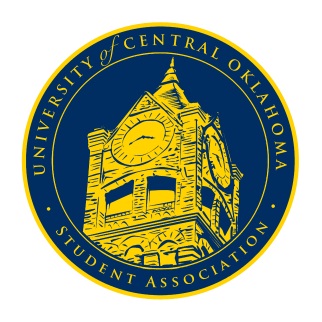       University of Central Oklahoma   Student Association8th Meeting, Spring Session of the 24th LegislatureZoomMarch 29th, 2021 4:00 PMCall to Order(Begins the meeting, includes opening customs and procedures)Pledge of AllegianceRoll CallThe meeting was called to order at 4:03 pm by Chairman Shannon.Approval of the Minutes(This approves the secretary’s record keeping of the last meeting)Minutes were approved.Special Orders(Formalities or Proceedings not according to law or custom)Stockton Duvall, Public Affairs SpecialistStockton Duvall, Public Affairs Specialist, spoke to Congress about Senate Bill 639, which he and others are actively working against. He explained the bill and asked us to reach out to Oklahoma’s Promise recipients we know who might be willing to share their stories as well as reach out to our legislators to talk about Senate Bill 639. Chairman Shannon would put his email in the GroupMe for any questions we have.Items to be Considered(Business to be seen today)CR21-204A resolution urging the Office of Housing and Dining to reassess their current policies regarding Dining Dollar expiration at the end of an academic year, and providing an alternative solution; passed with 38 affirmative votes.New Business(New legislation to be sent to committee)N/AStudent Concerns (Open forum for any student to address concerns to the UCO Student Congress)N/AAnnouncements(General Announcements)Senator Loveless announced there would be events honoring the Tulsa Race Massacre throughout the week.Senator Farias announced that the Indian Student Association would be hosting Desi Night on April 9th and could use volunteers; check the GroupMe for more information.He also reminded us that Diversity Round Table executive board applications would close on Thursday April 1st. Senator Owens announced that senator filings would be closing Tuesday night. The file could be found on UCORE.He also reminded us that OSGA would be April 9th through April 11th. Adjournment(End of meeting, must be motioned and seconded)The meeting was adjourned at 4:27 pm. 